ЧЕРКАСЬКА ОБЛАСНА РАДАГОЛОВАР О З П О Р Я Д Ж Е Н Н Я02.09.2021                                                                                       № 341-рПро визнання таким, що втратилочинність, розпорядження голови обласної ради від 19.05.2021№ 135-рВідповідно до статті 55 Закону України «Про місцеве самоврядування
в Україні», враховуючи розпорядження голови обласної ради від 26.08.2021 
№ 331-р «Про звільнення НОВІЦКАС Л.І.»:визнати таким, що втратило чинність, розпорядження голови обласної ради від 19.05.2021 № 135-р «Про застосування зовнішнього контролю».Голова									А. ПІДГОРНИЙ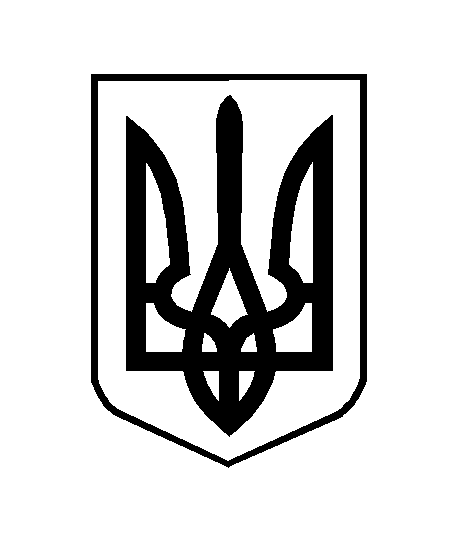 